Załącznik nr 3 do SWZ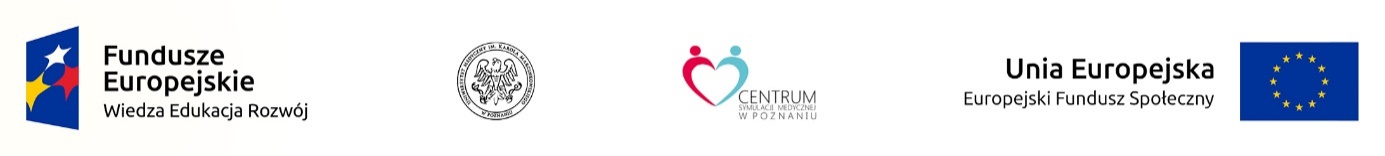 Opis przedmiotu zamówienia: Trenażer do nauki badania jamy brzusznej zgodnie z minimalnymi wymaganiami technicznymi (1 szt.):Model/typ……………………………………………..Producent/kraj Formularz należy złożyć w formie elektronicznej 
        (kwalifikowany podpis elektroniczny)                 
      lub w postaci elektronicznej opatrzonej 
  podpisem zaufanym lub podpisem osobistymLp.Wymagania:Parametry i warunki zaoferowane przez Wykonawcę potwierdzające wymagania Zamawiającego (należy uzupełnić wszystkie wymagane pola podając parametry oferowanego produktu lub wpisać tak)Odtworzony z anatomicznymi szczegółami tors dorosłego mężczyzny, przeznaczony do szkolenia i ćwiczeń badania palpacyjnego, osłuchiwania i opukiwania jamy brzusznej lub badania żołądkowo-jelitowego.Trenażer umożliwia demonstrowanie różnic między budową prawidłową, a chorobowymi zmianami morfologicznymi.Tors z brzuchem, miednicą i dolną częścią klatki piersiowej.Widoczne cechy charakterystyczne układu kostnego: żebra, brzeg żeber, wyrostek mieczykowaty, grzebień kości łonowej i kolce biodrowe przednie górne3 wątroby: lekko powiększona, powiększona o gładkiej krawędzi i powiększona o nieregularnej krawędzi2 śledziony: lekko powiększona i znacznie powiększona2 powiększone nerkiRozdęty pęcherz2 aorty: prawidłowa i tętniakowaZestaw minimum 5 form patologicznych w jamie brzusznej: masy gładkie, twarde i miękkie oraz twarde masy nieregularneZestaw do symulacji rozdęcia: worek do symulacji wodobrzusza, worek do symulacji rozdęcia gazem, pompka i wkładka piankowaOdwzorowanie kręgosłupa piersiowego odcinek dolny i lędźwiowyFunkcja zmiany ruchu oddechowego wątroby i śledziony za pomocą pokrętłaFunkcja osłuchiwania dźwięków perystaltyki jelit: normalnych, wysokich lub zaparciowych, szmerów nerkowych i aortalnych w różnych lokalizacjach. Regulacja głośności i możliwość wgrywania dodatkowych dźwiękówFunkcja badania wodobrzusza z zastosowaniem techniki opukiwania, stłumienia zmiennego i drżenia wodunkowegoSymulacja niedrożności jelit, perfuzja i osłuchiwanie.Gruszka tętna umożliwiająca symulację prawidłowego i tętniakowego tętna aorty.Organy zapewniają realistyczne odczucia podczas badania palpacyjnego i odpowiednio reagują na opukiwanieSkóra brzucha o zgodnych z realiami właściwościach rozszerza się odpowiednio przy symulacji rozdęcia gazem i wodobrzuszaRealistyczne balotowanie powiększonej nerki